Topic/Skill Definition/TipsExample1. Direct ProportionIf two quantities are in direct proportion, as one increases, the other increases by the same percentage.If  is directly proportional to , this can be written as An equation of the form represents direct proportion, where  is the constant of proportionality.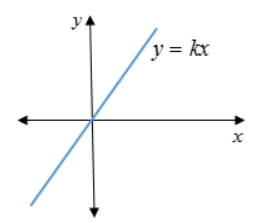 2. Inverse ProportionIf two quantities are inversely proportional, as one increases, the other decreases by the same percentage.If  is inversely proportional to , this can be written as An equation of the form  represents inverse proportion.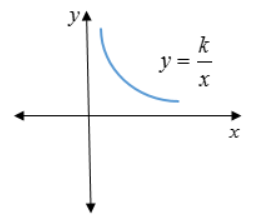 3. Using proportionality formulaeDirect: y = kx or yxInverse: y =  or y  1. Solve to find k using the pair of values in the question.2. Rewrite the equation using the k you have just found.3. Substitute the other given value from the question in to the equation to find the missing value.p is directly proportional to q.When p = 12, q = 4. Find p when q = 20.1. p = kq12 = k x 4so k = 32. p = 3q3. p = 3 x 20 = 60, so p = 604. Direct Proportion with powersGraphs showing direct proportion can be written in the form Direct proportion graphs will always start at the origin.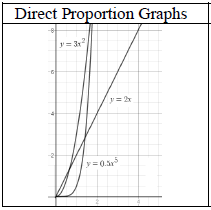 5. Inverse Proportion with powersGraphs showing inverse proportion can be written in the form Inverse proportion graphs will never start at the origin.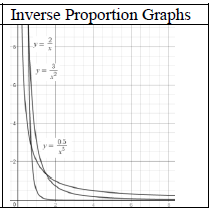 